בס"דחוברת לימוד למבחן רת"א בנושא –חוק הטיס ותקנותיו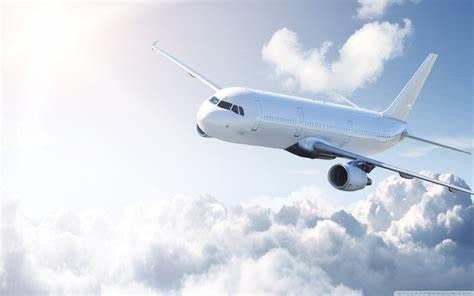 © עריכה - ליאל רחמיםפרק 1 – כיבוי אשדליקות מסוג א' – דליקות חומרים אורגניים.דליקות מסוג ב' – נוזלים דליקים.דליקות מסוג ג' – דליקות של ציוד חשמלי.דליקות מסוג ד' – מתכות דליקות. יש לכבות באבקות יבשות מיוחדות.*חומר חסין אש - מוגדר כחומר שיכול לעמוד בטמפרטורה של 2,000F למשך 15 דקות.*מספר המטפים הניידים הנדרש הוא לפי מס' המנועים במטוס.*הקיבול המינימלי של מטף כיבוי נייד הוא אבקה יבשה 3 ליברות.*נדרש מטף אחד על כל 30 נוסעים (לא כולל מחיצות) – אז צריך להיות לפחות אחד בכל צד.*מטף אבקה יבשה – מתאים לכיבוי כל סוגי הדליקות. מטפי אבקה יבשה נמדדים בבדיקת מד לחץ.*בדיקות מטפי דו-תחמוצת הפחמן ונוזלים מתאיידים לבדיקת ראייה תעשה כל 6 חודשים.פרק 2 – סוגי עבודות ושינויים*אישור / תג שמישות יינתן רק אם מסמכי האחזקה, השיפוץ או השינוי נחתמו כנדרש.*המחזיק ברישיון לא ייתן אישור שמישות או תג שמישות אם הפריט הנדון לא עבר בדיקת מבקר מוסמך. *המינהל רשאי להחזיר לשירות כלי טיס, מנוע, פרופלור או ציוד תעופתי שבוצעה בו אחזקה קלה, בניה אושינוי.*שינוי זעיר – שינוי שאין לו השפעה על חוזק המבנה. על ביצוע שינוי זעיר יש לדווח למפקח מטעם מת"א.*   שינוי גדול – שינוי שעלול לפגוע בחוזק של המטוס, לדוגמה: החלפת חגורות כתף, החלפת סוג מנוע עם שינוי בדחף והחלפת מנוע בכלי טיס מסוג אחר למשנהו. כאשר מבוצע שינוי גדול בכלי טיס חייבים לעדכן את ספרהעזר לטיסה.*שינוי זעיר או גדול – שינוי העלול להגדיל את רמת הרעש של המטוס.*שינוי רבתי –בדיקה עמוקה, לדוגמה החלפת רצפה במטוס.*ביקורת רבתי לציוד רדיו תבוצע אחת ל12- חודשים.*שינוי אקוסטי – כל שינוי מרצון בתוכן הסוג של כלי הטיס היכול להגדיל את רמת הרעש של כלי הטיס,לדוגמה: שינוי של זווית להבי פרופלור.*שינויים או תיקונים לא גדולים – ניתן לבצע על סמך ספרות מקובלת .(acceptable)*דחיית ביצוע תיקון תקלה תעשה ע"י טכנאי בדק כלי טיס מוסמך ע"י מכון הבדק המתחזק. *שיפוץ – ביצוע פירוק, ניקוי, בדיקה, תיקון לפי צורך, הרכבה מחדש וכן ביצוע בדיקה תפעולית לפי סימוניהשיפוץ הישימים.*שיטות שיפוץ מאושרות ע"י שר התחבורה או מי שהוסמך על ידו.*הזמן בין שיפוץ לשיפוץ נקבע ע"י היצרן.*דוגמאות לשיפוץ: החלפת כבלים והגאים והחלפת ציפוי של מטוס.*אחזקה מונעת – לדוגמה: החלפת חלקים סטנדרטיים.*תיקון גדול – אינו מתבצע לפי נהלי עבודה מקובלים.*תיקון ליקוי או פגם שנמצא בביקורת – יתוקן במהירות האפשרית.*הסרה / התקנה של ציוד בלתי נדרש – בעת הסרה או התקנה של ציוד בלתי נדרש equipment) (optionalחייבים אישור מוקדם ממת"א.פרק 3 – תעודותא - תעודת רעש*בתעודת רעש יופיע:.1   מדינת הרישום..2   מספר סידורי של הייצור..3   סוג ודגם לפי כינוי היצרן..4   משקל המראה ונחיתה מקסימלי.*תקנות הרעש לא יחולו על כלי טיס למטרות אווירובטיקה, כיבוי שריבות, ריסוס ומטוסים אל קוליים. *מותר להפעיל כלי טיס שמפלס הרעש שלו עולה מעל המותר אם תנאי מזג האוויר או בטיחות הטיסה דורשיםזאת.*המינהל יאשר תעודת רעש אם כלי הטיס רשום בפנקס כלי הטיס בישראל.*המינהל ישהה תוקף של תעודת רעש אם כלי הטיס חדל מלעמוד בדרישות הרעש הישימות.*תקנות התעופה האזרחית רשאים להכיר בתעודת רעש אם המטוס עונה על הוראות החוק.ב - תעודת סוג תעודת סוג - תעודה המגדירה את תוכן כלי הטיס לרבות הציוד התעופתי שיותקן בו והמאשרת את התוכןלצורך ייצור כלי הטיס והציוד התעופתי.*המחזיק ברישיון תעודת סוג יציג אותה לרשויות מינהל התעופה האזרחית לפי דרישה.*תעודת סוג זמנית המועברת לאדם אחר בטלה.*תעודת סוג "מוגבל" ניתנת לדוגמה לשימושים חקלאיים.*המבקש תעודת סוג יראה למינהל כי כלי הטיס עומד בדרישות כושר אווירי ורמת הרעש התקפים.*תוקף תעודת סוג כל זמן שלא הוחזרה, הותלתה או בוטלה.*תוקף תעודת סוג זמנית מטיפוס ב' תוקפה 12 חודשים.*תוקף תיקון לתעודת סוג זמנית בתוקף התעודה שלגביה הוצא התיקון.*כל המחזיק בתעודת סוג לרבות תוספת יודיע למינהל על:.1   התלקחות אש כתוצאה מתקלה של מערכת או ציוד..2   תקלה או פעולה בלתי תקינה במערכת הפליטה של המנוע..3   הצטברות או זרימה של גזים רעילים או מזיקים לתא הצוות.*אישור תעודת סוג לכלי טיס בקטגוריה רגיל / שימושי / אקרובטי / תובלה תינתן לאדם המחזיק רישיון טיסמתאים לביצוע ניסויי טיסה.*תוכן תעודת הסוג כולל:.1   הרשות המוסמכת במדינת החוץ אישרה שהמוצר נבדק..2   יש לישראל קשר יבוא תעופתי עם אותה מדינה..3   למייבא יש הצהרת הון המאושרת ע"י שלטונות המס.*לצורך ייבוא מנוע או פרופלור יש להצטייד בתעודת סוג, מותר גם לייבא מנוע או פרופלור המיוצרים במדינתחוץ אם ניתנה תעודת סוג מהמינהל.*אם רוצים להכניס שינוי במוצר יש להגיש בקשה חדשה לתעודת סוג.*לא ייצר אדם חלקי חילוף או חלקים לביצוע שינויים על מוצר שהוצאה עליו תעודת סוג אלא אם הם חלקיםשאינם מיוצרים ע"פ תעודת סוג.ג – תעודת כושר טיסה*תעודת כושר טיסה – תעודת כושר טיסה לכלי טיסה תועבר עם כלי הטיס בעת העברתו לאחר.*כדי לקבל תעודה זאת על בעל כלי הטיס להיות רשום בפנקס כלי הטיס.*תוקף תעודת כושר טיסה אינה מאבדת את תוקפה שבועיים לפני תאריך פג התוקף הרשום בה.*כלי טיס החייבים בחידוש תעודת כושר טיסה הם כלי טיס המצוידים בתעודה ישראלית העומדת לפוג. *תעודת כושר טיסה לאווירון זעיר תינתן ע"י המינהל אם משקל ההמראה המירבי אינו עולה על 1320 ליברותאם הוא מיועד להמראה ונחיתה על פני היבשה.*בבקשה לתעודת כושר טיסה ראשונית יש לצרף בין היתר מסמך תצורת תא נוסעים .)LOPA(*הרשות לתת תעודת כושר טיסה היא בידי לשכת כושר אווירי מ.ת.א.*עם העברת רישום המטוס לאדם אחר, תעודת כושר הטיסה עוברת אוטומטית לבעל תעודת הרישום החדשה.*תעודת כושר טיסה ניסיוני – תינתן למטרות:.1     מחקר ופיתוח..2   עריכת ניסויי טיסה..3   הדרכת צוות אוויר..4   הצגת סגולות הטיסה של כלי הטיס..5   השתתפות במרוצי אויר..6   שימוש בכלי טיס למטרת סקר שווקים.*אין  להפעיל כלי טיס בעל תעודת כושר טיסה לשימוש ניסיוני להובלת אנשים או טובין בשכר או בתמורה.*תוקף תעודת טיסה לשימוש ניסיוני הוא 12 חודשים.*תעודת כושר טיסה זמנית - תעודת כושר טיסה מיוחדת תינתן כתעודת כושר טיסה זמנית. תוקף תעודה זאתכל זמן שתעודת הסוג הזמנית תקפה.*תעודת כושר טיסה מוגבל – המינהל רשאי לתת אם לכלי הטיס ניתנה תעודת ייצור או סוג באותה קטגוריה.ד – תעודת ייצור *תעודות ייצור – תקפה רק לאדם שקיבל אותה, התעודה בטלה עם העברתה לגורם אחר.*אם מתקני הייצור של יצרן הועתקו למקום אחר, תעודת הייצור מבוטלת.*המחזיק בתעודת ייצור זכאי לקבל את אישורו של המינהל לייצור סידרתי.*המחזיק בתעודת ייצור זכאי לקבל תעודת כושר טיסה.*המחזיק בתעודת ייצור יוודא כי כל מוצר גמור תואם את תוכן תעודת הסוג.*הגשת בקשה לתעודת ייצור תעשה אם מחזיקים לגבי אותו מוצר:.1   תעודת סוג תקפה..2   זכות שימוש בתעודת סוג..3   תעודת סוג – תוספת.ה – סוגי תעודות נוספים*תוקף תיקון לתעודת סוג זמנית – בתוקף התעודה שלגביה הוצא התיקון.*תעודת הרשאה – תוקפה לשנה מיום הוצאתה. *תעודת יצרן חלקים – המינהל רשאי לתת תעודת יצרן חלקים אם המבקש הצהיר כי הקים מערכת ביקורתייצור. תעודת יצרן חלקים בטלה עם העברתה מיד יד.*תעודת רישום – תוקף תעודת רישום כלי טיס, אם כלי הטיס ניזוק וניתן להשמישו רק לאחר שיפוץ היא תפקע.*אם נגנבה / אבדה / הושמדה תעודת רישום של כלי טיס, רשאי המחזיק לבקש מהרשם כפל.*בבקשה לרישום כלי טיס יש להציג בקשה מקורית לרישום כלי טיס.*תעודת רישום לסחרן – תינתן לבעל עסק בישראל העוסק במכירת כלי טיס. *בעל תעודת רישום לסחרן לא יטיס כלי טיס שבבעלותו אם הטיסה המיועדת כוללת מספר אנשים מעל ההכרחילאותה טיסה.*תוקף תעודת רישום לסחרן יפקע בתום שנה מיום הוצאתה.*תעודת ייצוא – תוקף התעודות לפי סוגים:סוג א' – 24 חודשים.סוג ב' – 12 חודשים.*תעודת רישוי – אדם רשאי להגיש בקשה לתעודת רישוי אם הוא מחזיק תעודת סוג תקפה לאותו סוג.פרק 4 – סוגי כלי טיסא - אווירונים *אווירון קטן – אווירון שמשקלו פחות מ5,700- ק"ג. *המינהל רשאי לתת אישור כושר אווירי למטרות יצוא לאווירון שמשקלו אינו עולה על 5,700 ק"ג וניתנה עליותעודת סוג.*אווירון זעיר מקבוצה א' – מושב הטייס בו מחובר באופן קשיח לגוף.*אווירון מקבוצה א' – חד מנועי יבשתי או ימי המונע ע"י מנוע בוכנה.*אווירון מקבוצה ב' –רב מנועי, יבשתי או ימי המונע ע"י מנוע בוכנה.*אווירון מקבוצה ג' –רב מנועי, יבשתי או ימי המונע ע"י מנוע טורבו פרופלור או מנוע סילון.ב – סוגי כלי טיס נוספים*סיווג רישיונות לכלי טיס – תובלה, רגיל, שימושי, אקרובטי ומוגבל.*בעל כלי טיס שנבנה ע"י חובב המגיש בקשה לרישומו יתאר את כלי הטיס לפי הקטגוריה שלו.*בלון – כלי טיס קל מהאוויר שאינו מונע ע"י מנוע.*דאון – כלי טיס כבד מהאוויר שטיסתו החופשית אינה תלויה באופן עיקרי במנוע.*הרשאה לתעודת סוג לדאון תינתן אם יוכח כי הדאון יופעל משדה תעופה מורשה.*לדאון חייבת להיות תעודת רישום.*כלי רחיפה – גלשון אוויר, גלשון אוויר עם מנוע עזר, מצנח רחף עם מנוע עזר ומצנח ממונע.*מצנח ממונע – נכלל בכלי רחיפה, זהו כלי טיס כבד מהאוויר הנתמך בטיסה ע"י כנף מסתובבת. *טורבו *סילוני – אם רשום בישראל, חייב להיות מצויד במערכת התראת גובה. אם מטוס טורבו סילוני מסיעיותר מ10- נוסעים הוא צריך להצטייד במערכת מיזוג אוויר.*אב טיפוס – כלי טיס שטרם השלים תהליך רישוי לקבלת תעודת סוג. *מטוס חקלאי – עליו להכיל ציוד עזרה ראשונה תקני ואמפולות אוטרופין 2 מ"ג. ציוד העזרה ראשונה יוחזקבקופסה אטומה במקום הניתן לגישה חופשית.*בדיקה לפני טיסה לכלי טיס חקלאיים וספורטיביים תבוצע בכל עת בה חלה הפסקת טיסה לפרק זמן העולהעל שעה.*רוטורקרפט - כלי טיס כבד מהאוויר הנתמך בטיסה ע"י כנף סובבת.*ג'ירופלן - רוטורקרפט שהרוטורים שלו מונעים ע"י זרם אוויר ולא מנוע. *הליקופטר – רוטורקרפט שלצורך תנועתו האופקית משתמש בעיקר ברוטור המונע ע"י מנוע. מכונאי בעלרישיון גוף ומנוע חותם על עבודות שגרתיות בחשמל בהליקופטר קטן.*כלים אווירוסטטים – שם כולל לכלי טיס שכח העילוי שלהם באוויר מושג ע"י גז קל מן האוויר (כמו מימן אוהליום) הנמצא במכליהם, לדוגמה: כדורים פורחים וספינות אוויר.פרק 5 – מכון הבדקא - מכון בדק*מכון הבדק – מקום שבו עוסקים בביצוע עבודות בדק.*צוות העובדים שיועסק במכון בדק יהיה הרמה המקצועית כפי שהוגדרה בתקנת ההסמכות המקצועית.*מכון בדק המבקש לבצע עבודות על גופי כלי טיס גדולים ומנועי טורבינה יבקש רישיון גוף סוג 2 ומנוע סוג .3*מכוני בדק חייבים להחזיק את כל ספרי העזר, הוראות ועלוני שירות של היצרנים.*מכון הבדק רשאי לבצע עבודות בפעם הראשונה על כל פריט ציוד הכלול בהגדר אם קיימת:.1   ספרות טכנית ישימה..2   תשתיות כח אדם בעל ידע והסמכה..3   מערכת חלקי חילוף מספקת.*לצורך שינוי במיקום מכון הבדק או בסיס האחזקה יש לקבל אישור מראש.*בתקנות מכוני הבדק מופיע איסור הפעלת כלי טיס ברשלנות או בפזיזות בטיסה או על הקרקע.*המינהל רשאי לתת למכון בדק מצוי הגדר סוג 2 כלי טיס כבדים במשקל העולה על 5,700 ק"ג.*מכון הבדק חייב להודיע למינהל התעופה האזרחית על חותם מוסמך אשר הפסיק את עבודתו במכון הבדק.ב - רישיון מכון בדק*המבקש רישיון למכון בדק, בין היתר -.1   ימציא שטח לאחסון של אחד לפחות מכלי הטיס בהגדרים הכלולים ברישיון..2   ימציא לרשות נוהל מינוי מבקרים..3   יכלול בבקשה לרישיון את המערך הארגוני המוצע של המפעל.*בבקשת רישיון למכון בדק יש להציג לרשות בכתב חוברת המכילה בין היתר את סוג השירותים שיוצעו לציבור.*המחזיק ברישיון מכון בדק לא יעסיק עובדים הנושאים באחריות כוללת לביצוע פעולות אחזקה ששמם אינומופיע ברשימות המכון.*אם נמצא שמכון בדק אינו פועל בהתאם לתנאי הרישיון, רשאי המנהל לבטל את הרישיון.*לא יפעיל אדם מכון לבדק לצורך אספקת שירותים או מכון הסמכה אלא אם קיבל רישיון הפעלה מהמינהל.*אדם שערב תחילתן של תקנות הטיס החזיק ברישיון מכון בדק, יראו אותו כאילו החזיק ברישיון.*בבקשה לחידוש רישיון או רישיון חדש יש לכלול -.1   הוכחה שלרשות המבקש הון מספיק למימון המפעל..2   פרטים בדבר המבצעים המוצעים והמנגנון העומד לרשות המבקש..3   מידע על חלקי החילוף הקיימים ברשות המבקש.פרק 6 – ספרים מסמכים וטפסיםא - טפסי כושר אווירי *טופס 101 – טופס בקשה לרישום כלי טיס.*טופס 109 – בקשה לאישור מערך ומסמכי אחזקת מטוס.*טופס 111 – רישיון טכנאי בדק כלי טיס סוג .2ב – ספרים*לאחר שהמטוס יצא מכלל שימוש לצמיתות, יש לשמור על ספרי המטוס למשך שנתיים.*ספר הטיסה MANUEL FLIGHT - הוצא ע"י היצרן ועליו להימצא במינהל התעופה האזרחית.*הספר בתוקף כל עוד אושר ע"י מינהל התעופה האזרחית.*הפרק "נהלי הפעלה" שבספר הטיסה חייב אישור של מת"א. *ספר עזר למבצעים - מכיל את כל המידע הטכני שיש על המטוסים וכולל בין היתר את מפרטי האחזקההישימים למטוס ומערך אחזקה בתוקף. צריך להימצא במכון הבדק.BOOK* LOG – בו רושמים תקלות שקורות בזמן טיסה.*ספר עזר לטיסה – לא יפעיל אדם כלי טיס הרשום בישראל אם נמצא בו ספר עזר לטיסה. כאשר מבוצע שינויגדול בכלי טיס חייבים לעדכן את ספר העזר לטיסה.*יומן תחזוקה (ספר רישום תקלות) – יהיה מצוי במכון הבדק.*ספרות אחזקה – בפרק 9 מופיע תהליך גרירת מטוס.ג - מסמכיםSHEET* DATA  – מסמך של כלי טיס (גיליון נתונים) המכיל את המידע המוסמך ביותר בצבר טווחים של הגהכיוון.*מסמך העדר הרשעות פליליות – על מנת לקבלו יש צריך לעבור 3 שנים על עבירות פליליות מסוג עוון.*מסמכי תחזוקה של מפעיל כלי טיס – ישמרו למשך 90 יום לאחר שהפריט הוצא לחלוטין משימוש.*טפסי אחזקה, תגים ושאר מסמכי אחזקה כוללים:.1   תיאור העבודה המבוצעת..2   תאריך גמר ביצוע העבודה..3   שם מבצע העבודה.פרק 7 – רישיונות *טכבכ"ט סוג 1 - דרישות הניסיון המזעריות לקבלת רישיון זה הם ארבע שנות ניסיון מהן 6 חודשים בשטחההגדר.*טכבכ"ט סוג 2 – המחזיק ברישיון טכבכ"ט סוג 2 ממכון הסמכה אחד למשנהו רשאי המינהל לפטור אותומקבלת הדרכה באותו תחום.*המבקש רישיון או המבקש הגדר נוסף לסוג 2 חייב להיות בקיא ב:.1   עקרונות המבנה והפעולה של כלי הטיס..2   הדינים והכללים, החובות והזכויות החלים על טכבכ"ט סוג .2.3   נהלי המכון הנוגעים לעבודתו.*רישיון טכבכ"ט סוג 1 ו2- – לא יעלה על 24 חודשים.*רישיון טכבכ"ט שפג תוקפו אסור לשימוש.*כאשר פג תוקף רישיון הטכנאי אסור לחתום בשום אופן.*רישיון של טכנאי בדק כלי טיס לא יחודש אם לא היה בתוקף 24 חודשים.*לא יעביר אדם רישיון בדק כלי טיס אלא אם ניתן היתר בכתב מהמינהל.*על אובדן רישיון טכבכ"ט יש להודיע מיד בכתב למת"א.*לקבלת הגדר נוסף ברישיון טכבכ"ט יש לעמוד במבחן יסודות ובמבחן סוג כנדרש.*רישיון רמ"א - כתוקף רישיון ההפעלה המסחרי.*רישיון להפעלת מכון בדק – נשאר בתוקף כל עוד לא בוטל.*רישיון זר או הגדר – ינתן רק לטכנאי זר המועסק ע"י מפעיל כלי טיס ישראלי.B2* CATEGORE  – רישיון לאוויוניקה.*רישיון אחזקה עצמית – המחזיק ברישיון אחזקה עצמית זכאי לבצע בדיקה כללית של מצב ותפעול כלי טיס.*אדם המבקש רישיון אחזקה עצמית ימציא למינהל פרטים על כלי טיס באחזקתו. *המחזיק ברישיון אחזקה עצמית רשאי לתחזק, לשפץ, לתקן, לערוך ביקורת או לבצע שינוי בכלי טיס אובמכלוליהם.*אין לתחזק כלי טיס אלא אם המתחזק בעל רישיון אחזקה עצמית ובעל הגדר מתאים.*רישיון להפעלה אווירית – הרשות רשאית לפסול רישיון להפעלה אווירית אם המבקש אינו מסוגל לבצעהפעלה בטוחה מסיבות כספיות.*רישיון ייבוא – יש צורך ברישיון ייבוא מיוחד ממדינות ברית ורשה.פרק 8 – הגדר גוף כלי טיס*הגדר RATING – הסמכה או הרשאה ברישיון עובד טיס הקובעת תנאים, זכויות והגבלות שימוש ברישיון.*סוג 1 – מוסמך לביצוע עבודות אחזקה ושיפוץ כלי טיס במשקל 5,700 ק"ג ומטה.*סוג 2 – אינו מוסמך לבצע עבודות שיפוץ.פרק 9 – פ.א.ר*פ.א.ר FAR – תקנות התעופה הפדראלית של ארה"ב.88* SFAR – דרישות הדרכה לעבודות באזורי מכלי דלק. יש לבדוק מכלי אחסנה של דלק למציאת מים כל יום.*פ.א.ר 21 – מטפל בעיקר בייצור אביזרים וחלקים לתעופה.*פ.א.ר 25 – תקנות הממשל הפדרלי העוסקת בתנאי הבטיחות לתעבורה אווירית.פרק 10 – מבחנים וציוני מעבר *מבחני רת"א – 70%*מבחן עיוני בנושא מגבלות טיס הכרתו ומבנהו – .80%*אפשר לגשת למבחן לאחר כישלון של 40% לאחר חודשיים.*אדם הרוצה לגשת למבחן חוזר להוכחת כושר ביצוע יעשה את לאחר 60 יום.*אדם הנכשל במבחן עיוני רשאי להגיש בקשה למבחן חוזר לאחר לפחות 30 יום.*שחרור מועמד לרישיון ממבחנים מעשיים או עיוניים:.1   המועמד הוכשר כטכבכ"ט בחיל האוויר הישראלי או מוסד שהוכר ע"י מת"א..2   המועמד בעל רישיון זר שהיא צד לאמנת שיקגו.*תוקף מבחן סוג הינו 3 שנים.פרק 11 – שקילת מטוס*שקילת מטוס תתבצע לפי דרישת המחלקה לכושר אווירי במת"א ובמקרים אלו:1. לאחר תיקון / שינוי אם המטוס עולה ב2%- ממשקלו הריק במטוס שמשקלו הכולל הוא 5,700ק"ג או פחות.2. כאשר משתנה מרכז הכובד ב- 1/2% מה- .MAC3. לפני הוצאת כושר טיסה ראשונית.4. אחת ל3- שנים אם חישוב משקל ואיזון אינם מעודכנים.*המידע החייב להיכלל בין היתר בדו"ח משקל ואיזון של כלי טיס הוא רשימת החלקים של כלי הטיס, סימנילאומיות ורישום ומספר סידורי.*הודעה על שקילת מטוס יש להעביר למת"א 24 שעות מראש.*הגדרת משקל ריק בתעופה כולל בין היתר את כמויות הדלק הבלתי ניתנות לשימוש וכמויות שמן מלאות.*המשקל הריק של כלי הטיס אינו כולל: מטען, נוסעים ודלק.*שקילת מטוס חייבת להיעשות במקום סגור ומוגן מרוח.*סמכות מוכרת לבדיקת דיוק השקילה תחשב:.1   יצרן מכשירי השקילה..2   מכון התקנים..3   מוסד המאושר ע"י מ.ת.א.פרק 12 – מוצרים מקבוצות *מוצר מקבוצה א' – כלי טיס שלם, מנוע או פרופלור שהוצאה עליו תעודת סוג. נקבע בהתאם לייצור העיקרי שלהמפעל, במפעל מטוסים המטוס הוא מוצר א' ואילו במפעל מנועים המנוע הוא מצור א.' משתייך לקבוצה זאת:מטוס ריסוס.*מוצר מקבוצה ב' – משתייך לקבוצה זאת: כנף.*מוצר מקבוצה ג' -  כל חלק או רכיב שאינו מסווג כמוצר מקבוצה א' או ב.' תג ליצוא מוצר מקבוצה ג' ניתןלהוצאה ע"י אחד מעובדי היצרן שהוסמכו לכך.פרק 13 – טכבכ"ט ועובד כלי טיס*טכבכ"ט – טכנאי בדק כלי טיס.*טכבכ"ט סוג 1 – לצורך קבלת רישיון זה נדרש ארבע שנות ניסיון מהם 6 חודשים בשטח ההגדר.*טכבכ"ט סוג 2 – יכול לבצע עבודה שאינה כרוכה בטיפול בחיבורים מודבקים בשיטות שונות ורשאי להוציאתעודת בדק ושחרור.*טכנאי בדק כלי טיס מוגבל (סוג 1 או סוג )2 - מוגבל לבצע עבודה רק במפעל בו הוא עובד ובו הוסמך.*לצורך קבלת רישיון או הגדר נוסף לסוג 2 יש לדעת את –.1   עקרונות המבנה והפעולה של כלי הטיס..2   הדינים, הכללים, החובות והזכויות החלים על טכבכ"ט מסוג .2.3   נהלי המכון הנוגעים לעבודתו.*מוסמך לבדיקת כפל זהו טכבכ"ט בעל הגדר מתאים.*טכנאי כלי טיס יכול לקבל אישור להסיע מטוס על הקרקע, אישור זה יינתן מטייס מסחרי.*המחזיק ברישיון טכבכ"ט יבדוק שמישות מטוסים יומית ולפני טיסה.*עובד כלי טיס שהחליף כתובת לא יהיה רשאי להפעיל זכויות למחזיק הרישיון לאחר 30 יום.*מבקש רישיון או הגדר נוסף שהוכשר בחיל האוויר רשאי המינהל או מכון ההסמכה לשחררו מהוכחת ידעמקצועי.פרק 14 – סוגי טיסות *טיסה מסחרית – טיסה להובלת נוסעים או טובין בתמורה. הפעלת כלי טיס כללית היא הפעלה שאינהמסחרית.*בהפעלה מסחרית של כלי טיס אין להפעיל אביזר אלקטרוני מיטלטל.*טיסה פרטית – טיסה שאינה מסחרית.*טיסה חקלאית – טיסה המיועדת להטלת חומרים הדברה / דשנים. **לטיסה אחת flight) one (for – סימון כלי טיס מוגבל או ניסיוני שניתנה לו תעודת כושר טיסה זמנית (כמו רכבבזמן טסט).*הרשאה מיוחדת לטיסה ניתנת למטרת -.1   הטסת כלי טיס למקום שיבוצעו בו תיקונים..2   מסירת כלי הטיס לקונה המיועד או ליצואו..3   טיסת ניסוי של ייצור כלי טיס חדש.פרק 15 – גזים*חנקן – גוף אפור, כתף שחור, כתובת לבן.*חמצן נשימה – גוף לבן, כתף לבן, כתובת שחור.*גז ארגון - גוף אפור, כתף אלומיניום, כתובת שחור.*פחמן דו חמצני - גוף אפור, כתף אפור, כתובת שחור.*כתף גליל גז לשימוש תעופתי – חלקו של הגליל כולל את הצוואר הנמצא בקרבה מידית.*על גליל גז סימן שחור על רקע לבן, פירושו כי הגז לתעופה.*על גליל גז סימן לבן על רקע כתום, פירושו שהגז דליק.*על כתף גליל הגז יהיה רשום שם הגז בעברית ובלטינית.*על פני גוף הגליל בשטח המשתרע עד 150 מ"מ יסומנו סימן השימוש וסימן הסיכון. *הגדרה של כתף גליל גז לשימוש תעופתי הוא חלקו של הגליל הכולל את הצוואר הנמצא בקרבה מידית*צבעי הזיהוי של גלילי גז יסומנו בצוואר, בכתף ובגוף.פרק 16 – רמ"א*רמ"א – רישיון מונית אוויר.*בהגדרה – כלי טיס קטנים או בינוניים לטיסה מסחרית המיועדים להטסת טובין, נוסעים, טיסות העברה,טיסות אימון, צילום סקרים מהאוויר וסיורים.*לצורך קבלת רישיון רמ"א יש להחזיק ברישיון הפעלה מסחרית בהתאם.*תוקף של רישיון רמ"א כתוקף רישיון ההפעלה המסחרי.*המחזיק ברישיון רמ"א צריך להחזיק במשרד העסקים שלו את רישיוני ומפרטי ההפעלה שלו.*יש לשמור על עותק רשומון המטען למשך 90 יום.*מחזיק ברישיון רמ"א יספק יומן תחזוקה לכל כלי טיס. *כלי טיס בינוני לצורך הפעלה כמונית אוויר הוא כלי טיס בעל 30 מושבים (למעט טייסים) ומשקלו המירבי עד5,700 פאונד.*לא יפעיל אדם כלי טיס כהפעלת מונית אויר אלא אם לטייס יש רישיון טיסת מכשירים.פרק 17 – זמני טיסה / הפעלה / תחזוקה*זמן הפעלה / תחזוקה בכלי טיס בלתי מאויש – פרק הזמן מרגע שכלי הטיס מוכן לתזוזה לצורך המראה ועד לעצירתו המלאה בסוף הטיסה וכיבוי מערכת ההנעה העיקרית שלו.*זמן הפעלה / תחזוקה בכלי טיס מאויש – פרק הזמן מרגע עלייתו של אדם לכלי הטיס בכוונה לטוס בו ועדלרדתו מכלי הטיס.*זמן טיסה של הליקופטר – פרק הזמן בו הרוטור החל להסתובב ועד לרגע עצירה והפסקת סיבוב הרוטור.*זמן טיסה – מרגע ההמראה עד רגע הנחיתה, מרגע שבו נע כלי הטיס בכוח מנועיו ועד לעצירתו בסוף הטיסה.פרק 18 – תאונות ותקריות *תקרית כלי טיס – אירוע העלול לסכן את הבטיחות.*על תקרית אווירית יש לדווח למגדל הפיקוח.*תאונת טיס או תקרית חמורה – אירוע בטיחותי חמור.*אירוע בטיחותי – מטרת חקירת אירוע בטיחותי היא שיפור בטיחות הטיסה ולא לקבוע אשמה פלילית אואחריות אזרחית.*במקרה של תאונה תשמר קלטת רשם קול הטיסה למשך 60 יום.*על תקרית / תאונה בכלי טיס באוויר ובקרקע יש לדווח למינהל תעופה אזרחית.*ברגע שנודע על תקרית / תאונה לכלי טיס יש לדווח למרכז תיאום של נתב"ג. *במקרה של תאונת כלי טיס הרשום בישראל בשהותו בחו"ל, הבעלים יפעל בהתאם להוראות הרשותהמקומית. במקרה זה בנוסף יש לוודא שהמטוס וכל חלקיו יישארו במקום.פרק 19 – סוגי בדיקות *בדיקת כיול - ממומלצת למכשירי מד מהירות ומהירות ומד רום (מד גובה) ומבוצע כל שנתיים.*בדיקת הפעלה – פעולה שתפקידה לוודא פעולה תקינה של חלק.פרק 20 – פנקס הרישום*פנקס – פנקס רישום כלי הטיס בישראל.*האחראי לניהול פנקס הרישום הוא המינהל.*הוכחת רישום כלי טיס בפנקס ע"י הוכחת חותכת של לאומיות כלי הטיס.*כלי טיס הרשום בפנקס של מדינה זרה אינו כשיר לרישום בפנקס הרישום הישראלי.*ברישום כלי טיס בפנקס אין משום הוכחת בעלות.*הציבור יכול לעיין בפנקס הרישום.*ברישום בפנקס שיעבוד או עיקול כלי טיס יש לכלול –.1   הודעת משכון על כלי הטיס..2   תעודה חתומה ביד של רשם החברות על רישומי משכנתאות..3   צו בית משפט, בית דין או ראש ההוצאה לפועל בדבר הטלת שעבוד.*לצורך בקשה לשינוי הרישום למטוס משועבד או מעוקל נדרשת הסכמה של צו בית משפט. *אזרח ישראל או תושב קבוע בעל כלי טיס שאינו רשום בפנקס או במדינת חוץ, רשאי להגיש בקשה לרישוםכלי טיס בפנקס בתנאי שיצרף לבקשתו שטר מכר חתום בידי המוכר.*תושב קבוע – אדם היושב ישיבת קבע בישראל מאז .1948*אזרח ישראל בעל כלי טיס שהיה רשום לאחרונה במדינת חוץ רשאי להגיש בקשה לרישום כלי טיס בפנקס עלשמו אם בבקשתו הוכיח ראיות כי בוטל רישיון כלי הטיס במדינה זרה.פרק 21 – סימני לאומיות ורישום על כלי טיס*הסימנים ימוקמו בשטחי הזנב האנכיים ובשני צידי הגוף.*על כל אות וספרה להיות ברוחב של שני שליש מגובהן, בד"כ הקווים יהיו בעובי של שישית מגובהן.*רוחב האותיות W וM- צריך להיות שווה לגובהן.*המרחק בין האותיות ברישום כלי טיס יהיה לפחות 1/4 מרוחב האות.*יצרן רשאי לבקש מרשם הרשות סימני לאומיות ורישום שיספיקו למשך 18 חודשים.*סימני רישום מיוחדים שהוקצו וטרם נקבעו על כלי טיס ישמרו לתקופה של שנה. *מפעיל רוטורקרפט יקבע את הסימנים הלאומיים הנדרשים על המשטח התחתון של גוף הרוטורקרפטכשהקצה העליון של הסימנים מופנה כלפי צידו השמאלי של גוף הרוטורקרפט.*מפעיל דאון או אווירון יקבע את סימני הלאומיות והרישום במשטחי הזנב האנכיים ובשני צידי הגוף. *לא יפעיל אדם כלי טיס הרשום בפנקס ולא יתיר בעליו את הטסתו אלא אם קבועים במטוס סימני הלאומיותוהרישום והינם בהתאם לתקנות.*אם המשטח עליו צריכים להיקבע סימני הלאומיות אינו גדול מספיק, יסומנו האותיות והספרות בגודל המרביהאפשרי.*אותיות סימון כלי טיס מוגבל או ניסיוני יהיו באותיות שגובהן לא פחות מ5- ס"מ ולא יותר מ15- ס"מ.פרק 22 – מחלקת כושר אווירי *המחלקה במת"א העוסקת ברישוי טכנאים.*השירות הניתן עי מחלקת כושר אווירי:.1   רישום כלי טיס..2   רישוי טכבכ"ט..3   רישוי כלי טיס.*בדו"ח השנתי המועבר למחלקת כושר אווירי יש לכלול בין היתר את מספר בעלי רישיון טכבכ"ט הפועליםבמסגרת בעל הרישיון.*כושר אווירי לא יאשר מועמדים כנציגי המינהל מעבר למספר מזערי נדרש לפי ראות עיניו.*הרשאה לשינוי מערך אחזקה תינתן ע"י ראש מחלקת כושר אווירי.*הרשות לתת תעודת כושר טיסה היא בידי לשכת כושר אווירי מ.ת.א.*הוראות כושר אווירי יסווגו כמסמכים טכניים מאושרים .(APPROVED) *חומר, חלק או ציוד תעופתי המיוצר במדינת חוץ עונה על דרישות כושר אווירי אם מדינת הייצוא הוציאהתעודת כושר אווירי שאושרה ע"י המינהל.*כלי טיס שאינו עולה על כל הדרישות הישימות של כושר אווירי רשאי לטוס ע"פ הרשאה מיוחדת מהמינהל.*חייבים לדווח למחלקת כושר אווירי על תקלה במערכת ההידראולית שגורמת ללחץ ליפול   ל.0-*הרשאה מיוחדת לכלי טיס שאינו עומד בדרישות הישימות של כושר אווירי תינתן למטרת:.1   הטסת כלי הטיס למכון הבדק לתיקונים..2   מסירת כלי הטיס לקונה המיועד או יצואו..3   פינוי כלי הטיס ממקום מסוכן.פרק 23 – מערכות ואביזרים שחייבים להיות במטוס *מערכת אזהרה מפני קרבת קרקע – חייבת להימצא במטוס שנועד להסיע 10 נוסעים ומעלה.*מערכת מיזוג אוויר – חייבת להימצא במטוס טורבו סילון אם הוא מסיע יותר מ10- נוסעים.*מגהפון – על כל 50 נוסעים נדרש מגהפון אחד.*מטף כיבוי אש – על כל 30 נוסעים נדרש מטף אחד.*מד כמות דלק – מד עבור כל מיכל, נדרש בכלי טיס בעלי תעודת כושר טיסה סטנדרטיים.*גרזן – כלי טיס המיועד להוליך יותר מ19- נוסעים יצויד בגרזן.*זווד עזרה ראשונה – צריך להימצא בכלי טיס בעל יותר מ19- מושבים.*נתיכים - במטוס חייבים להימצא נתיכים רזרביים בכמות של 25% מס"ה הנתיכים.פרק 24 – פריטים מאושרים ולא מאושרים*פל"מ - פריט לא מאושר – פריט שנשלח מספק או מפיץ שאינם פועלים מכח תעודת ייצור.וגם פריט שלא נבנה או יוצר בהתאם לתקנה 105 של תקנות התיעוד כמו פריטים מזויפים, פריטים שיוצרו ע"ייצרן לא מאושר ופריטים ששופצו או תוקנו ע"י גורמים לא מאושרים.*עם גילוי פל"מ יש לדווח למחלקת ביקורות כלי טיס באגף כושר אווירי ברת"א. *אפ"א – אישור פריט אווירונאוטי – נקרא גם ,APA מקביל בערכו ל.TSO- יצרן המייצר פריט לפי אפ"א רשאילבצע שינוי זעיר ללא אישור המינהל.*פריט המיובא מארה"ב כTSO- באישור הF.A.A- יחשב כפריט שיוצר לפי אפ"א.*אישור לשימוש תעופתי של חלקים, חומרים או תהליכים מתבצע:.1   בהתאם לתעודת יצרן חלפים..2   במסגרת תהליכי תיעוד לצורך הוצאת תעודת סוג.3. בהתאם ל-A.A.F.פרק 25 – מושגים באנגלית MEL* – רשימת ציוד מזערי.APA* / TSO  – אישור פריט אווירונאוטי.FAA* – רשות התעופה הפדראלית.EASA* – הסוכנות האירופאית לבטיחות בטיסה.CAAI* – רשות התעופה האזרחית הישראלית (רת"א.)RSM* – ספר עזר של מכון הבדק הכולל נהלי עבודה, אבטחת איכות והוראות עבודה.EWCG* – מרכז כובד של מטוס ריק.A.D* – הוראת כושר אווירי שמוציא אותה מינהל תעופה אזרחית והיא מחייבת.S.B* – הוראת היצרן המבוצעת בהתאם למצב.פרק 26 – בעלי תפקידים*מפעיל – מחזיק ברישיון הפעלה מסחרית של כלי טיס. אחראי על כושר הטיסה, הפעלתו ואחזקתו של כליהטיס לרבות אחזקה קלה.*מפקח – הרשאות של מפקח:.1   רשאי להיכנס בכל עת למכון הבדק..2   רשאי לקצר את זמן ההמתנה למבחן חוזר לקבלת רישיון טכבכ"ט..3   יכול להיכנס לתא הצוות בזמן טיסה בתיאום עם טייס מפקד.*מפקח שמונה ע"י שר התחבורה – רשאי להיכנס לכל מקום למעט מגורים לבדיקת קיום הוראות החוק.*יצרן – יצרן כלי הטיס רשאי לבצע פעולות בדק.כל שינוי שפורסם ע"י יצרן כלי הטיס יבוצע ע"פ הנחיות מחלקת ההנדסה במכון הבדק.הגוף הרשאי לתחזק כלי טיס הוא יצרן כלי הטיס המחזיק בתעודת סוג לכלי הטיס.*טייס - רשאי לבצע אחזקה קלה על כלי טיס כאשר כלי הטיס אינו מופעל בהפעלה מסחרית.טייס המחזיק ברישיון טיס רשאי לבצע אחזקה קלה על אווירון זעיר הנמצא בבעלותו.המחזיק ברישיון טיס רשאי לבצע בדיקה יומית של כלי הטיס שהוא בבעלותו או מפעילו.כאשר רוטור הליקופטר מסתובב, הטייס חייב לאחוז בהגאים.*בדיקה לפני טיסה ע"י טייס תתבצע לפני טיסה ראשונה באותו יום ובכל מקרה בו מתחלף טייס.*טייס מפקד PIC – הסמכות הסופית להפעלתו של כלי טיס, רשאי לסטות מהוראות כל דין במקרה חירום אושמירה על הבטיחות (בכל מקרה חייבים לדווח למנהל.)*סיום אחריותו של טייס מפקד היא בעצירתו המלאה של כלי הטיס וכיבוי כל מנועי הראשיים.*מפעיל אווירי OPERATOR AIR –*בהפעלה כללית: בעל כלי הטיס, סוחר של כלי הטיס או מי שהורשה לבצע הפעלה מטעמו של מי מהם.*בהפעלה מסחרית: מי שבידינו רישיון הפעלה אווירית. *שר התחבורה – לא יעניק רישיון כלי טיס בשירותי ריסוס כל עוד אין בידי מבצע הריסוס הרשאה של שרהחקלאות.*שר התחבורה יכול לצוות על עיכוב יציאה של כלי טיס שנעברה בו עבירת הפעלה ועומד להיות מוצא מן הארץ.*ניתן לרשום בעלות על מטוס על שם אדם שאינו תושב או אזרח ישראלי לפי הוראה מיוחדת של שר התחבורה.*שיטות שיפוץ מאושרות ע"י שר התחבורה או מי שהוסמך על ידו.*ביטול צו עיכוב של שר התחבורה חל אוטומטית 5 ימים מיום הוצאתו.*צו עיכוב, שלושים יום מיום שאושר בטל, באם לא הוגשה תביעה פלילית.*במתן רישיון לכלי טיס או חידוש רשאי שר התחבורה לקבוע:.1   את השירותים הדרושים להפעלת כלי טיס..2   את הכשרתם וניסיונם של המועסקים בהפעלת כלי הטיס..3   נוהג הבדק והשירות לפיהם ינהג בעל הרישיון.פרק 27 – נקודות שונות *אוויוניקה – המערכות החשמליות והאלקטרוניות ומערכות הרדיו והמכשירים בכלי הטיס. מבנה כלי הטיס לאשייך לאוויוניקה.*דו"ח כריעת מנוע - יכיל בין היתר את מיקום המנוע במטוס )במטוס רב מנועי( ואת נתוני טיפוס המנוע ומקוםהכריעה.*מתקן עזר לטיסה – מתקן הנמצא מחוץ לכלי הטיס ואינו מחובר אליו המשמש או מיועד לשמש עזר לטיסה לניווט אווירי, ביצוע תהליכי טיסה, מערכת הקולטת נתונים מכלי טיס או משדרת אליהם נתונים לצורך ניהולתעבורה אווירית, מתקן קרקע לתקשורת עם כלי הטיס, מתקן לתאורת סימון ואזהרה ומתקן דיווח מזג אוויר.*נקודה קריטית POINT VITAL – כל נקודה בכלי הטיס שהרכבה לא נכונה בה עלולה לגרום לתוצאות חמורות,לדוגמה: חיבורי כנף, מייצבים או סמוכות.*עישון וסמים - ע"פ החוק במדינת ישראל, מותר לעשן בכלי טיס רק בטיסה שאינה מסחרית. חל איסור להפעילכלי טיס המצויים עליו סמים, אלא אם יש אישור מראש ובכתב מהמינהל.*תקנות הטיס – מבוססות על דבר המלך על טיס במושבות 1937 וחוק הטיס 1927 )בריטניה( .*התקנת חגורת כתף – כאשר הוראת התקנת חגורת כתף אושרה בארץ ייצור כלי הטיס, לא נדרש אישורלצורך ביצועה.*הגדר אביזרים סוג 2 – אבירים חשמליים.*פג תוקף ניפויי נוטריוני לרישום כלי טיס – 3 שנים אלא אם צוין אחרת.*ניירות שחייבים להיות במטוס – בעלות, תדירויות שידור, C.O.A (טסט( ומסמך רעש.*הרשאה מיוחדת להטסת כלי טיס תינתן למטרת –.1   הטסת כלי הטיס למכון הבדק לתיקונים..2   מסירת כלי הטיס לקונה המיועד או יצואו..3   פינוי כלי הטיס ממקום מסוכן.*מערך האחזקה – יכלול בין היתר מידע על תוכנית וביקורת מתמשכת של שלמות מבנה כלי הטיס. לכלי טיס המופעל כטיסה מסחרית ושוהה בתחנה שאינה בסיס האם של המוביל מעל 12 שעות, תבוצע בדיקת שחרורלטיסה כמפורט במערך האחזקה.*לצורך שינוי או עדכון מערך אחזקה נדרש אישור מראש מאת המינהל. הרשות לשנות מערך אחזקה ניתן ע"ירת"א בלבד.*תחילתם של תקנות הרישום תחול 3 חודשים לאחר פרסומם.*לצורך העברת שליטה בתאגיד יש צורך באישור המינהל בכתב ומראש.*נהלי "אישור החזרה לשירות" – נדרשת הכשרה, כישורים וניסיון קודם של מוסמך לאישור זה.*כח האדם העוסק בתחזוקה יכול להיות מכונאים שטרם הוכשרו כטכנאי בדק כלי טיס. אדם העובד תחתהשגחתו של בעל רישיון אינו רשאי לחתום על תעודת שחרור מטוס.*בתעופה אלכוהול = אתנול.*מי שרשאי לחתום על ציוד ומכשירים הוא גופן, אם אין ויסות וכיול.*על יצרן מדחף בעל פסיעה משתנה לבצע ניסוי תפעולי לוודא שהמדחף פועל כראוי.*אישור עבודה על מטוס חדש הוא בידי תעופה אזרחית.*מיקום לוחית זיהוי לכלי הטיס תמוקם במקום שעש אליו גישה, בעיקר ליד הכניסה.*הכנסת שינוי בהגדר רישיון מחייבת הגשת בקשה בכתב למינהל.*עובד מכון הסמכה – עובד הנמנה על עובדי מכון ההסמכה והשלים בו 6 חודשים עבודה רצופים.